ТЕРРИТОРИАЛЬНАЯ ИЗБИРАТЕЛЬНАЯ КОМИССИЯ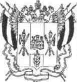 ВОРОШИЛОВСКОГО РАЙОНА Г.РОСТОВА-НА-ДОНУПОСТАНОВЛЕНИЕ07 августа  2015г.                                                                                          № 83-3г. Ростов-на-ДонуО регистрации кандидата в депутаты Ростовской-на-Дону городской Думы шестого созыва по Ворошиловскому одномандатному избирательному округу №6 Бачурина Игоря ПрокофьевичаРассмотрев документы, представленные в Территориальную избирательную комиссию Ворошиловского района города Ростова-на-Дону для уведомления и регистрации, а также проверив соответствие порядка выдвижения требованиям Областного закона Ростовской области от 08.08.2011г. №645-ЗС «О выборах депутатов представительных органов муниципальных образований в Ростовской области», руководствуясь статьями 15, 30 Областного закона Ростовской области от 08.08.2011г. №645-ЗС «О выборах депутатов представительных органов муниципальных образований вРостовской области», Постановлением Избирательной комиссии Ростовской области от 28.05.2015г. №86-1 «О возложении полномочий окружных избирательных комиссий №4, №6, №7, №8, №10, №11, №12, №13, №15, №16, №18, №20, №23, №25, №26, №28 города Ростова-на-Дону по выборам депутатов Ростовской-на-Дону городской Думы шестого созыва на территориальные избирательные комиссии Ворошиловского, Железнодорожного, Кировского, Ленинского, Октябрьского, Первомайского, Пролетарского, Советского районов города Ростова-на-Дону», Территориальная избирательная комиссия ПОСТАНОВЛЯЕТ:Зарегистрировать кандидата в депутаты Ростовской-на-Дону городской Думы шестого созыва по Ворошиловскому одномандатному избирательному округу №6 «07» августа 2015 года в 16 часов 45 минут Бачурина Игоря Прокофьевича, 1966 года рождения, место жительства: Ростовская область, г.Ростов – на – Дону; основное  место работы и должность: Общество с ограниченной ответственностью «Альтаир», электрик; выдвинут в порядке самовыдвижения.Выдать Бачурину Игорю Прокофьевичу удостоверение кандидата в депутаты Ростовской-на-Дону городской Думы шестого созыва по Ворошиловскому одномандатному избирательному округу № 6.Разместить настоящее постановление на сайте Территориальной избирательной комиссии Ворошиловского района города Ростова-на-Дону.Направить настоящее постановление для опубликования в газете «Ростов официальный».Направить настоящее постановление в Муниципальную избирательную комиссию города Ростова-на-Дону.Контроль за исполнением настоящего постановления возложить на секретаря Территориальной избирательной комиссии Ворошиловского района города Ростова-на-Дону Е.В. Боброву.Председатель комиссии								Е.Н. Ерасова		Секретарь комиссии								Е.В. Боброва	